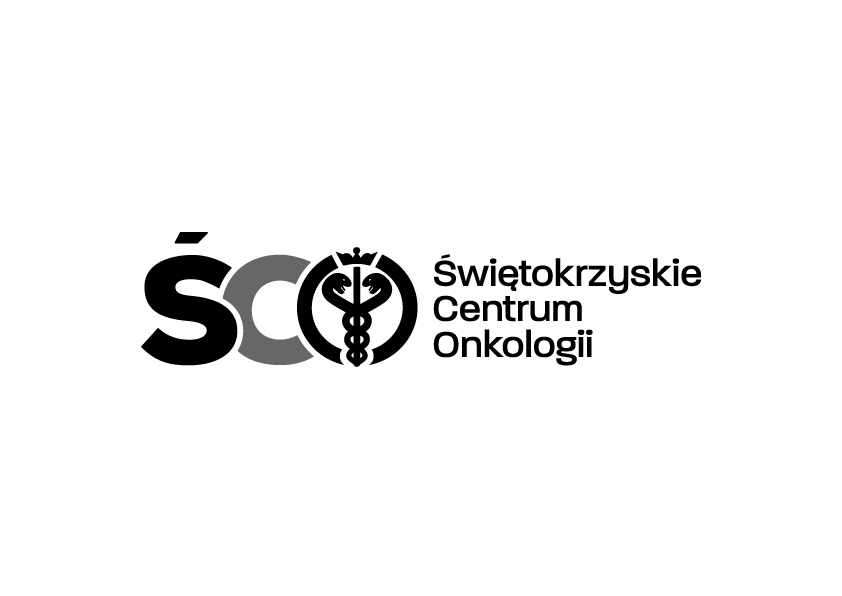 Adres: ul. Artwińskiego 3C, 25-734 Kielce; Dział Zamówień Publicznychtel.: (0-41) 36-74-474;   https://platformazakupowa.pl/pn/onkol_kielce          Kielce dn. 24.04.2024 r.ZAWIADOMIENIE  O WYBORZE NAJKORZYSTNIEJSZEJ OFERTYIZP.2411.87.2024.MMO – Zakup wraz z dostawą  Klimatyzatora dla Zakładu Fizyki Medycznej Świętokrzyskiego Centrum Onkologii w Kielcach.Biorąc pod uwagę warunki przedstawione w ofertach wybrano ofertę najkorzystniejszą na podstawie kryteriów określonych w Zapytaniu Ofertowym:ofertę nr 4 Firmy: Proklimatech Mariusz Stawarzul. Jurajska 10832-095 Iwanowice Dworskie Z ceną brutto: 40 405,50 zł.Dyrekcja Świętokrzyskiego Centrum Onkologii w Kielcach wyznacza termin podpisania umowy na dzień  29.04.2024 r.  Dziękujemy za złożenie oferty.Umowa zostanie do Państwa wysłana pocztą.Z poważaniem                                                                                                                    Z-ca Dyrektora ds. Prawno-Inwestycyjnych                                                                                                                                              Krzysztof Falana